Comprehension Worksheet. Read the short story below with your child, then talk about each question. A Birthday Party Lisa went to a birthday party on Saturday. There were many girls there. They played a lot of great games at the party. Then they had dessert. All the girls got balloons as party favours. Lisa loved her red balloon. 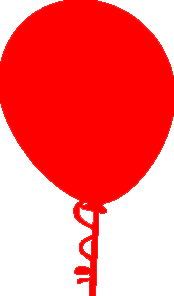 Questions:What kind of party did Lisa go to? They played a lot of great _________?What did they get as a party favour? What colour was the balloon? 